Предоставление доступа к сайту www.studentlibrary.ru с помощью удалённой регистрацииДля получения удаленного доступа, Вам необходимо, зайти на сайт и пройти процедуру регистрации.Набрать в строке поиска интернет-браузера адрес: https://www.studentlibrary.ru//. Вы попадаете на стартовую страницу ресурса.2.	Выбрать в меню «регистрация» (справа вверху). Появляется регистрационная форма.3.	После этого заполняете регистрационную форму, не пропуская ни одного из окон. Самостоятельно присваиваете себе имя пользователя (не более 28-и символов - латинских букв или цифр) и пароль (не менее 6-ти и не более 28-и символов - латинских букв или цифр). После чего, введя в специальное окошко цифры с картинки, нажимаете кнопку «Зарегистрироваться»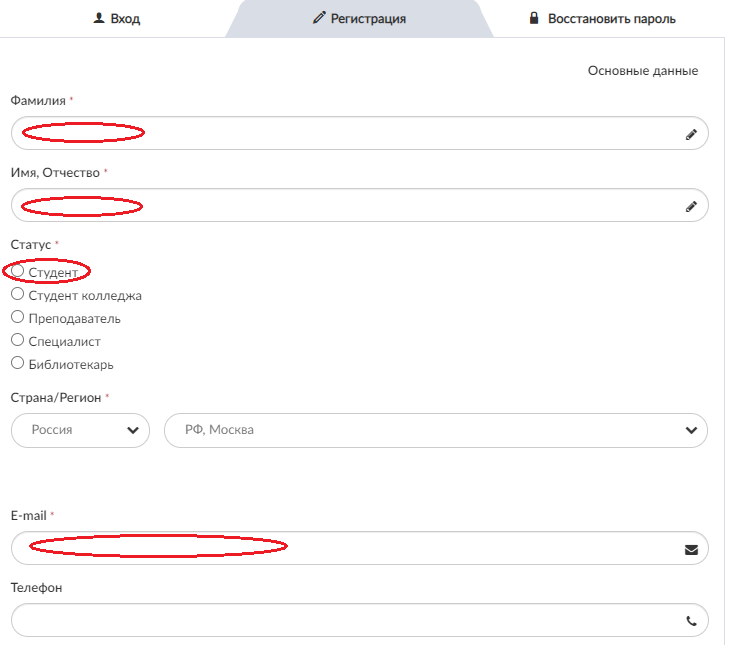 После регистрации в левом верхнем углу экрана появится кнопка «Получить удаленный доступ».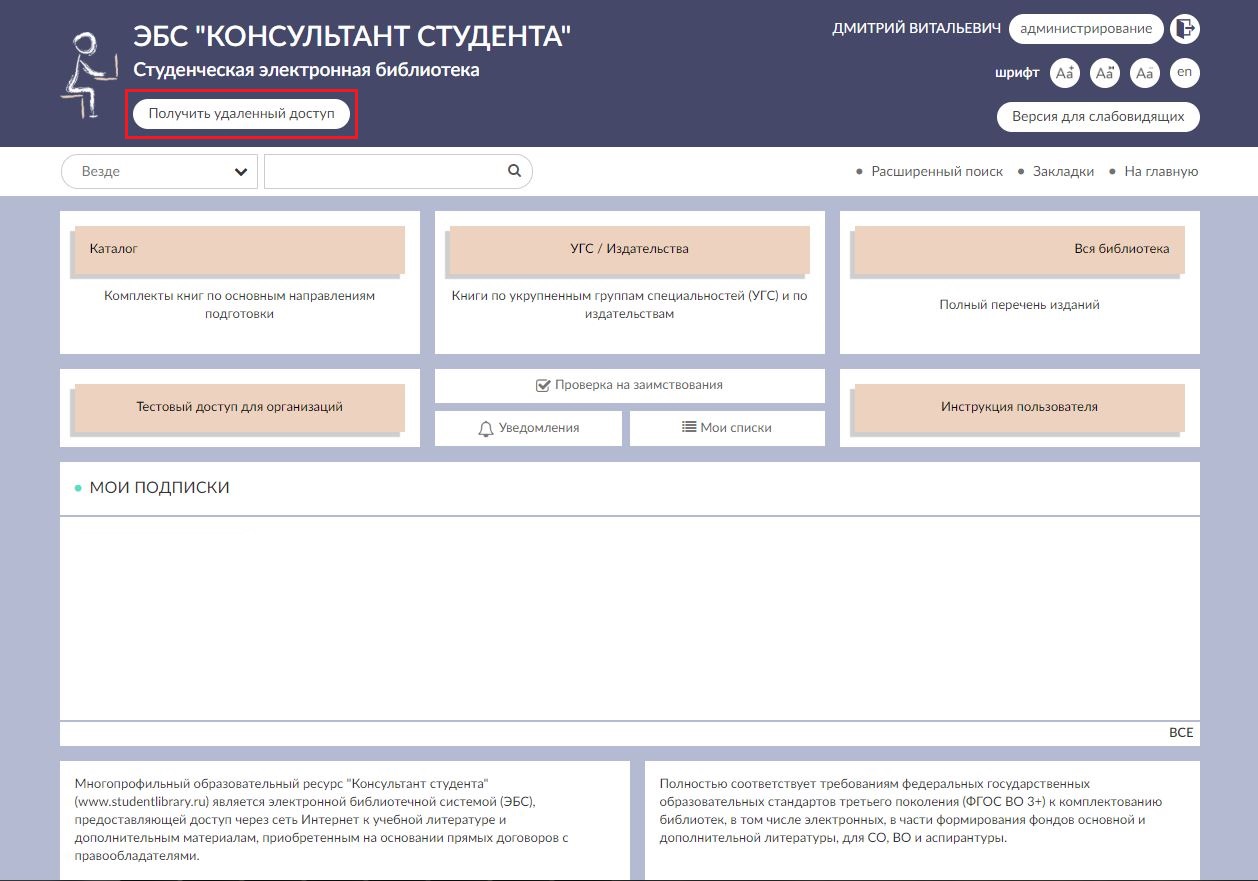 При нажатии на данную кнопку появится форма, которую необходимо заполнить. Введите все данные:- Организация (при вводе первых трех букв Вы сможете выбрать Вашу организацию из списка, если в списке Вашей организации нет: обратитесь в библиотеку);- Фамилия;- Имя и отчество;- Телефон;- Ваш e-mail;- Ваш факультет;- Номер Вашей группы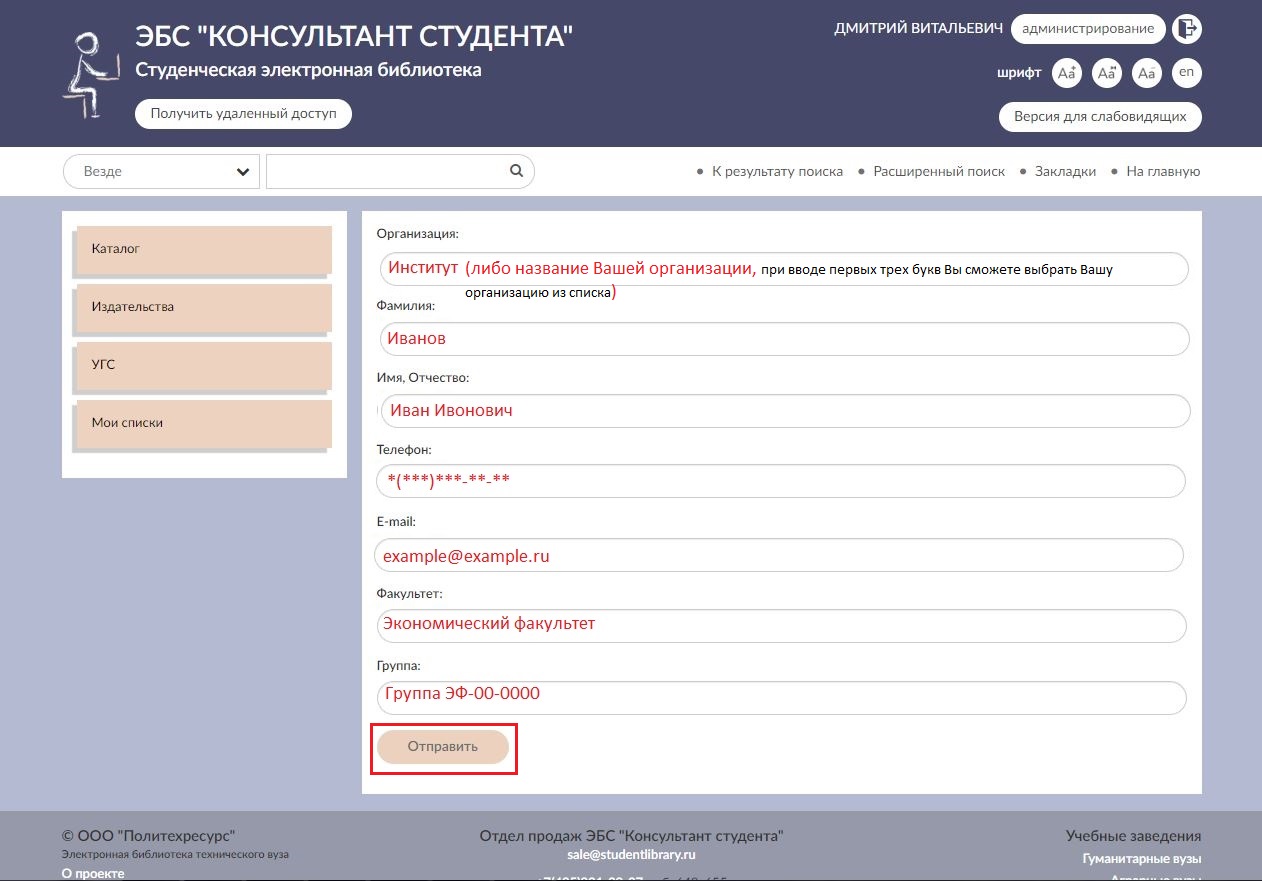 После заполнения формы нажмите на кнопку «Отправить». Доступ будет предоставлен после подтверждения администратором. 